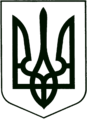 УКРАЇНА
МОГИЛІВ-ПОДІЛЬСЬКА МІСЬКА РАДА
ВІННИЦЬКОЇ ОБЛАСТІ  РІШЕННЯ №763Про створення комунального закладу«Центр культури та дозвілля»Могилів-Подільської міської ради Вінницької областіКеруючись законами України «Про місцеве самоврядування в Україні», «Про культуру», статтею 57 Господарського кодексу України, статтею 87 та статтею 89 Цивільного кодексу України, Законом України «Про державну реєстрацію юридичних осіб, фізичних осіб – підприємців та громадських формувань, з метою провадження діяльності у сфері культури, формування нового культурно-мистецького середовища та створення умов для масового, сімейного та індивідуального розвитку творчих здібностей, спілкування, відпочинку, розваг, відновлення духовних і фізичних сил на основі вивчення культурних запитів та інтересів різних категорій населення громади, -міська рада ВИРІШИЛА:1. Створити з 1 серпня 2023 року комунальний заклад «Центр культури та дозвілля» Могилів-Подільської міської ради Вінницької області, скорочене найменування: КЗ «Центр культури та дозвілля» зі статусом юридичної особи.  Визначити місцезнаходження комунального закладу «Центр культури та дозвілля» Могилів-Подільської міської ради Вінницької області за адресою: 24000, Україна, Вінницька область, Могилів-Подільський район, м. Могилів-Подільський, вулиця Київська, 28/2.2. Створити у складі комунального закладу «Центр культури та дозвілля» Могилів-Подільської міської ради Вінницької області наступні відокремлені підрозділи без статусу юридичної особи, визначивши їх найменування та місцезнаходження:	2.1. На базі Бронницького сільського будинку культури Могилів-Подільської міської ради Могилів-Подільського району Вінницької області – філію комунального закладу «Центр культури та дозвілля» Могилів-Подільської міської ради Вінницької області «Бронницький сільський будинок культури», місцезнаходження якого визначити за адресою: 24052, Вінницька область, Могилів-Подільський район, село Бронниця, вул. Зарічна, 11.	2.2. На базі Григорівського сільського клубу Могилів-Подільської міської ради Могилів-Подільського району Вінницької області – філію комунального закладу «Центр культури та дозвілля» Могилів-Подільської міської ради Вінницької області «Григорівський сільський клуб», місцезнаходження якого визначити за адресою: 24052, Вінницька область, Могилів-Подільський район, село Григорівка, вул. Шкільна, 15.	2.3. На базі Грушанського сільського клубу Могилів-Подільської міської ради Могилів-Подільського району Вінницької області – філію комунальногозакладу «Центр культури та дозвілля» Могилів-Подільської міської ради Вінницької області «Грушанський сільський клуб», місцезнаходження якого визначити за адресою: 24050, Вінницька область, Могилів-Подільський район, село Грушка, вул. Базарна, 2.	2.4. На базі Садецького сільського клубу Могилів-Подільської міської ради Могилів-Подільського району Вінницької області – філію комунального закладу «Центр культури та дозвілля» Могилів-Подільської міської ради Вінницької області «Садецький сільський клуб», місцезнаходження якого визначити за адресою: 24094, Вінницька область, Могилів-Подільський район, село Садки, вул. Сонячна, 21.	2.5. На базі Слободо-Шлишковецького сільського будинку культури Могилів-Подільської міської ради Могилів-Подільського району Вінницької області – філію комунального закладу «Центр культури та дозвілля» Могилів-Подільської міської ради Вінницької області «Слободо-Шлишковецький будинок культури», місцезнаходження якого визначити за адресою: 24051, Вінницька область, Могилів-Подільський район, село Слобода-Шлишковецька, вул. Нагірна,15.	2.6. На базі Карпівського сільського клубу Могилів-Подільської міської ради Могилів-Подільського району Вінницької області – філію комунального закладу «Центр культури та дозвілля» Могилів-Подільської міської ради Вінницької ради «Карпівський сільський клуб», місцезнаходження якого визначити за адресою: 24046, Вінницька область, Могилів-Подільський район, село Карпівка, вул. Старицького, 10.	2.7. На базі Озаринецького сільського будинку культури Могилів-Подільської міської ради Могилів-Подільського району Вінницької області – філію комунального закладу «Центр культури та дозвілля» Могилів-Подільської міської ради Вінницької області «Озаринецький сільський будинок культури», місцезнаходження якого визначити за адресою: 24041, Вінницька область, Могилів-Подільський район, село Озаринці, вул. Соборна, 17.	2.8. На базі Пилипівського сільського будинку культури Могилів-Подільської міської ради Могилів-Подільського району Вінницької області – філію комунального закладу «Центр культури та дозвілля» Могилів-Подільської міської ради Вінницької області «Пилипівський сільський будинок культури», місцезнаходження якого визначити за адресою: 24051 Вінницька область, Могилів-Подільський район, село Пилипи, вул. Гагаріна, 7а.	2.9. На базі Немійського сільського клубу Могилів-Подільської міської ради Могилів-Подільського району Вінницької області – філію комунального закладу «Центр культури та дозвілля» Могилів-Подільської міської ради Вінницької області «Немійський сільський клуб», місцезнаходження якого визначити за адресою: 24006, Вінницька область, Могилів-Подільський район, село Немія, вул. Юності, 16.	2.10. На базі Сказинецького сільського будинку культури Могилів-Подільської міської ради Могилів-Подільського району Вінницької області – філію комунального закладу «Центр культури та дозвілля» Могилів-Подільської міської ради Вінницької області «Сказинецький сільський будинок культури», місцезнаходження якого визначити за адресою: 24043  Вінницька область, Могилів-Подільський район, село Сказинці, вул. Шевченка, 28.	2.11. На базі Воєводчинецького сільського клубу Могилів-Подільської міської ради Могилів-Подільського району Вінницької області – філію комунального закладу «Центр культури та дозвілля» Могилів-Подільської міської ради Вінницької області «Воєводчинецький сільський клуб», місцезнаходження якого визначити за адресою: 24044, Вінницька область, Могилів-Подільський район, село Воєводчинці, вул. Шевченка, 117.	2.12. На базі Серебрійського сільського будинку культури Могилів-Подільської міської ради Могилів-Подільського району Вінницької області – філію комунального закладу «Центр культури та дозвілля» Могилів-Подільської міської ради Вінницької області «Серебрійський сільський будинок культури», місцезнаходження якого визначити за адресою: 24026, Вінницька область, Могилів-Подільський район, село Серебрія, вул. Соборна, 138.	2.13. На базі Суботівського сільського клубу Могилів-Подільської міської ради Могилів-Подільського району Вінницької області – філію комунального закладу «Центр культури та дозвілля» Могилів-Подільської міської ради Вінницької області «Суботівський сільський клуб», місцезнаходження якого визначити за адресою: 24060, Вінницька область, Могилів-Подільський район, село Суботівка, вул. Наддністрянська, 2.	2.14. На базі Садківецького сільського клубу Могилів-Подільської міської ради Могилів-Подільського району Вінницької області – філію комунального закладу «Центр культури та дозвілля» Могилів-Подільської міської ради Вінницької області «Садківецький сільський клуб», місцезнаходження якого визначити за адресою: 24061, Вінницька область, Могилів-Подільський район, село Садківці, вул. Шкільна, 1.	2.15. На базі Ярузького сільського будинку культури Могилів-Подільської міської ради Могилів-Подільського району Вінницької області –  філію комунального закладу «Центр культури та дозвілля» Могилів-Подільської міської ради Вінницької області «Ярузький сільський будинок культури», місцезнаходження якого визначити за адресою: 24062, Вінницька область, Могилів-Подільський район, село Яруга, вул. Дністровська, 39.	2.16. На базі Івонівського сільського клубу Могилів-Подільської міської ради Могилів-Подільського району Вінницької області – філію комунального закладу «Центр культури та дозвілля» Могилів-Подільської міської ради Вінницької області «Івонівський сільський клуб», місцезнаходження якого визначити за адресою: 24063, Вінницька область, Могилів-Подільський район, село Івонівка, вул. Шевченка, 127.3. Затвердити Статут комунального закладу «Центр культури та дозвілля» Могилів-Подільської міської ради Вінницької області та положення філій комунального закладу «Центр культури та дозвілля» Могилів-Подільської міської ради Вінницької області згідно з додатками 1-17, що додаються.4. Затвердити структуру та загальну чисельність комунального закладу «Центр культури та дозвілля» Могилів-Подільської міської ради Вінницької області та філій комунального закладу «Центр культури та дозвілля» Могилів-Подільської міської ради Вінницької області у кількості згідно з додатком 18.5. Визначити управління культури та інформаційної діяльності Могилів-Подільської міської ради органом управління комунального закладу «Центр культури та дозвілля» Могилів-Подільської міської ради Вінницької області.6. Начальнику управління культури та інформаційної діяльності Могилів-Подільської міської ради Служалюк О.В. призначити тимчасово виконуючого обов’язки директора комунального закладу «Центр культури та дозвілля» Могилів-Подільської міської ради Вінницької області до оголошення результатів конкурсу на заняття вакантної посади та забезпечити організацію проведення конкурсного добору на посаду директора комунального закладу «Центр культури та дозвілля» Могилів-Подільської міської ради Вінницької області у порядку, визначеному чинним законодавством.7. Тимчасово виконуючому обов’язки директора  комунального закладу «Центр культури та дозвілля» Могилів-Подільської міської ради Вінницької області звернутися до державного реєстратора для здійснення державної реєстрації створення комунального закладу «Центр культури та дозвілля» Могилів-Подільської міської ради Вінницької області.8. Фінансово-економічному управлінню міської ради (Власюк М.В.) та управлінню культури та інформаційної діяльності Могилів-Подільської міської ради (Служалюк О.В.) щорічно передбачати видатки по галузі «Культура» на утримання комунального закладу «Центр культури та дозвілля» Могилів-Подільської міської ради Вінницької області. 9. Контроль за виконанням даного рішення покласти на першого заступника міського голови Безмещука П.О. та на постійну комісію міської ради з гуманітарних питань (Чепелюк В.І.).     Міський голова                                                            Геннадій ГЛУХМАНЮКВід 16.06.2023р.32 сесії            8 скликання